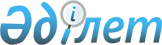 О приватизации имущества в виде начального цикла строящейся Мойнакской гидроэлектростанции на Бестюбинском водохранилище на реке Чарын Алматинской областиПостановление Правительства Республики Казахстан от 29 декабря 2001 года N 1757

      В соответствии с P990384_ Программой развития электроэнергетики до 2030 года, утвержденной постановлением Правительства Республики Казахстан от 9 апреля 1999 года N 384, в целях обеспечения части неудовлетворенного спроса на электроэнергию и участия в покрытии пиковых нагрузок в зоне Алматинской области и города Алматы Правительство Республики Казахстан постановляет: 

      1. Комитету государственного имущества и приватизации Министерства финансов Республики Казахстан совместно с Министерством энергетики и минеральных ресурсов Республики Казахстан осуществить продажу на инвестиционном тендере имущества в виде начального цикла строящейся Мойнакской гидроэлектростанции на Бестюбинском водохранилище на реке Чарын Алматинской области (далее - объект), предусмотрев в качестве основных тендерных условий: 

      завершение строительства объекта в течение пяти лет с внесением необходимых инвестиций для его завершения; 

      проведение противоселевых мероприятий по укреплению плотины в зоне незавершенного строительства Бестюбинского водохранилища на реке Чарын в течение полутора лет; 

      погашение кредиторской задолженности Республиканского государственного предприятия "Алматыэнерго" перед проектным институтом "Алматыгидропроект" за выполнение проектно-изыскательские работы по доработке технико-экономического обоснования Мойнакской гидроэлектростанции до проекта в течение одного года. 

      2. Контроль за исполнением настоящего постановления возложить на Заместителя Премьер-Министра Республики Казахстан - Министра энергетики и минеральных ресурсов Школьника В.С. 

      3. Настоящее постановление вступает в силу со дня подписания. 

 

     Премьер-Министр     Республики Казахстан

(Специалисты: Склярова И.В.,              Умбетова А.М.)     
					© 2012. РГП на ПХВ «Институт законодательства и правовой информации Республики Казахстан» Министерства юстиции Республики Казахстан
				